NCCDB Complaint Entry Home Page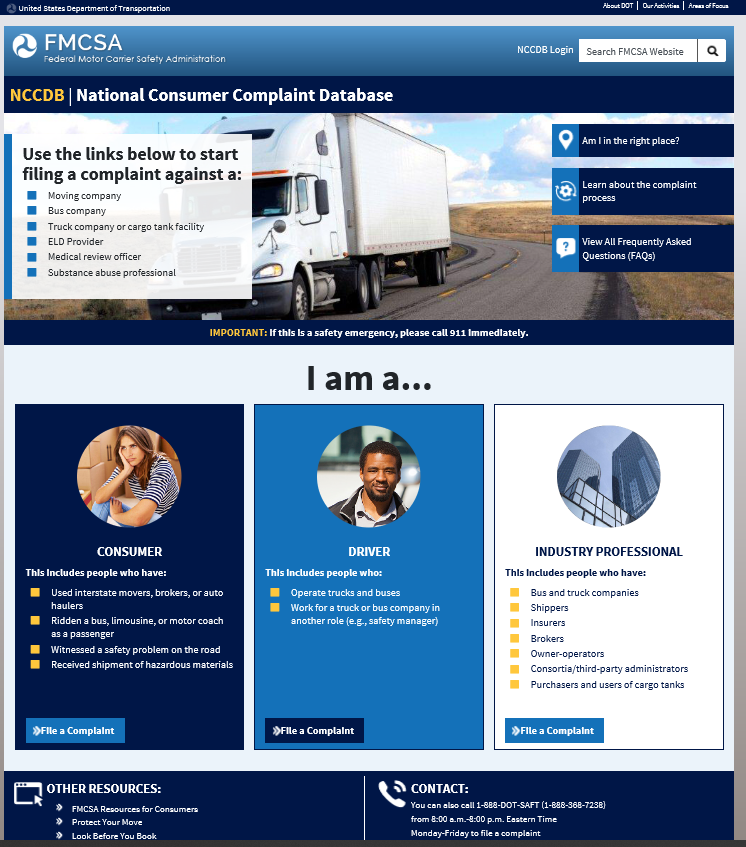 Consumer Moving Complaint Type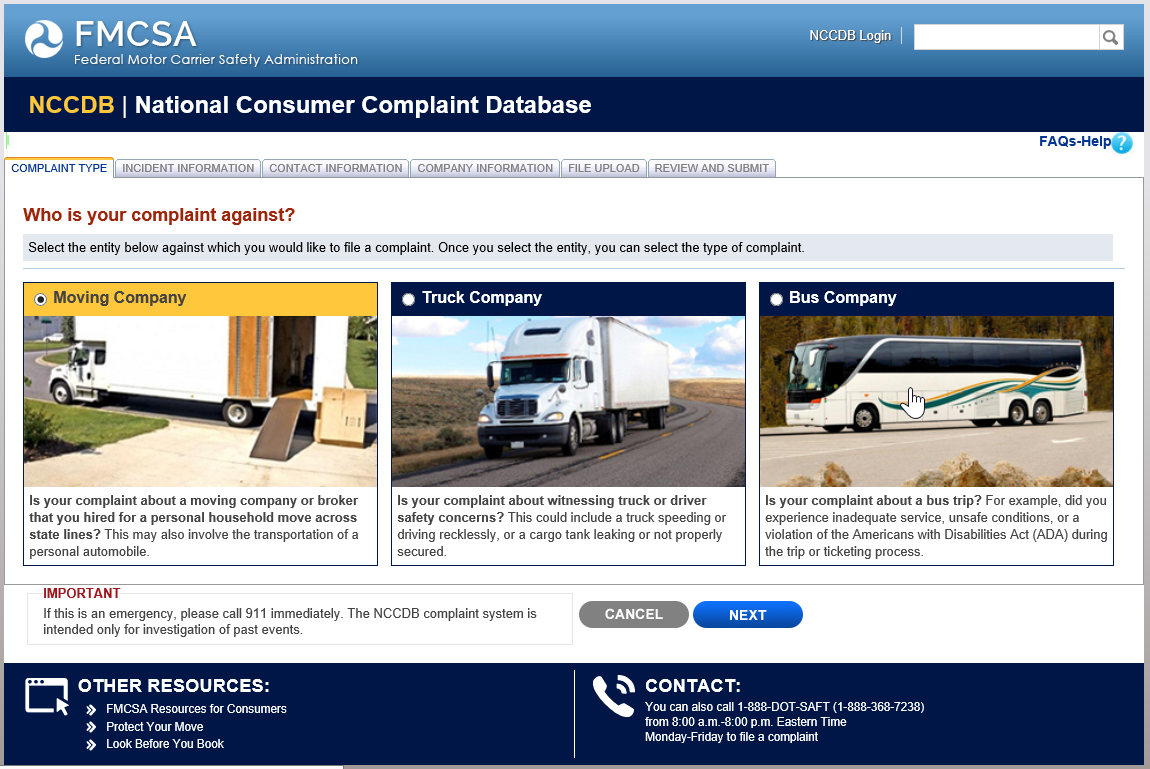 Consumer Moving Complaint Incident Information 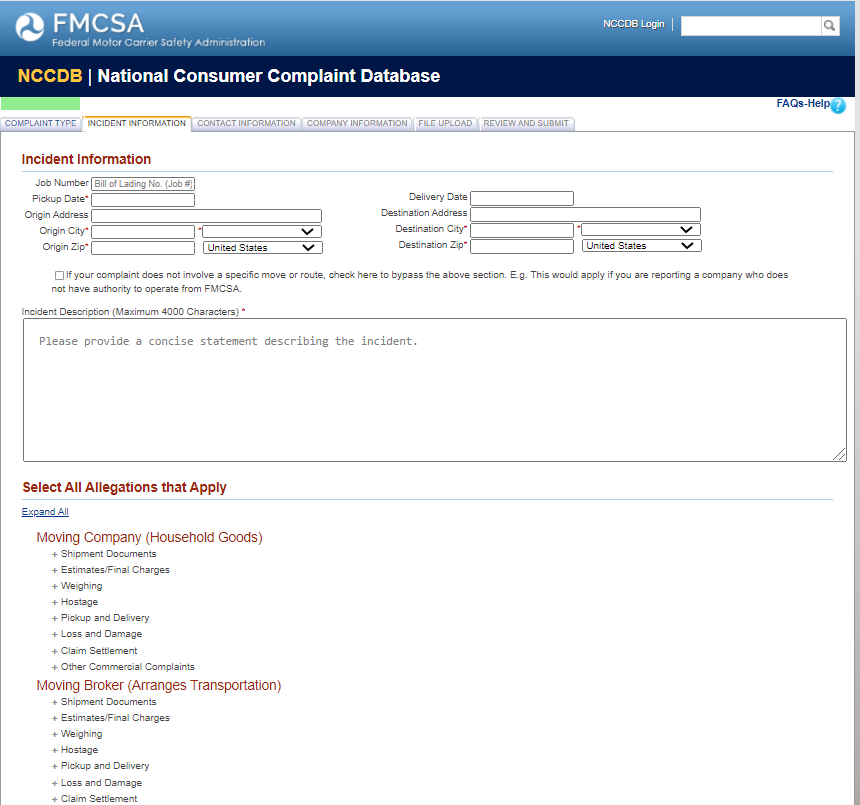 Consumer Moving Complaint Incident Information  					        Continued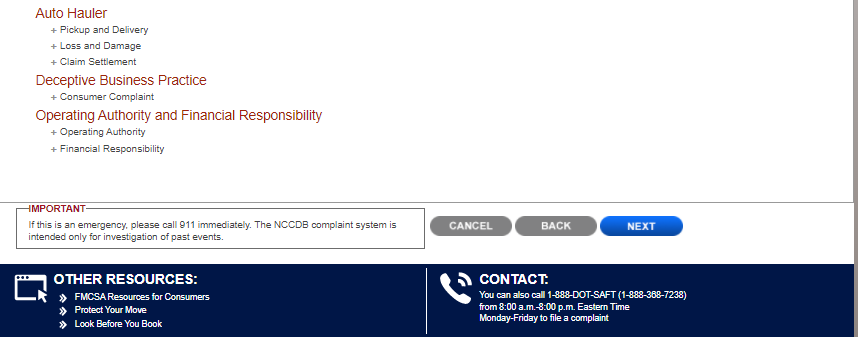 Consumer Moving Complaint Incident Information  					        Continued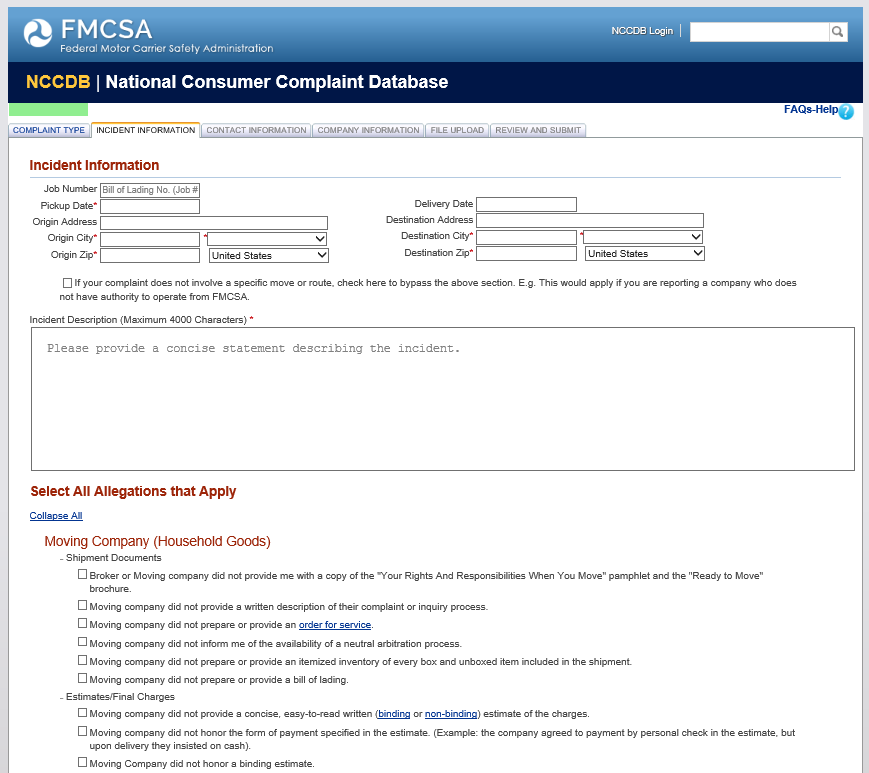 Consumer Moving Complaint Incident Information Continued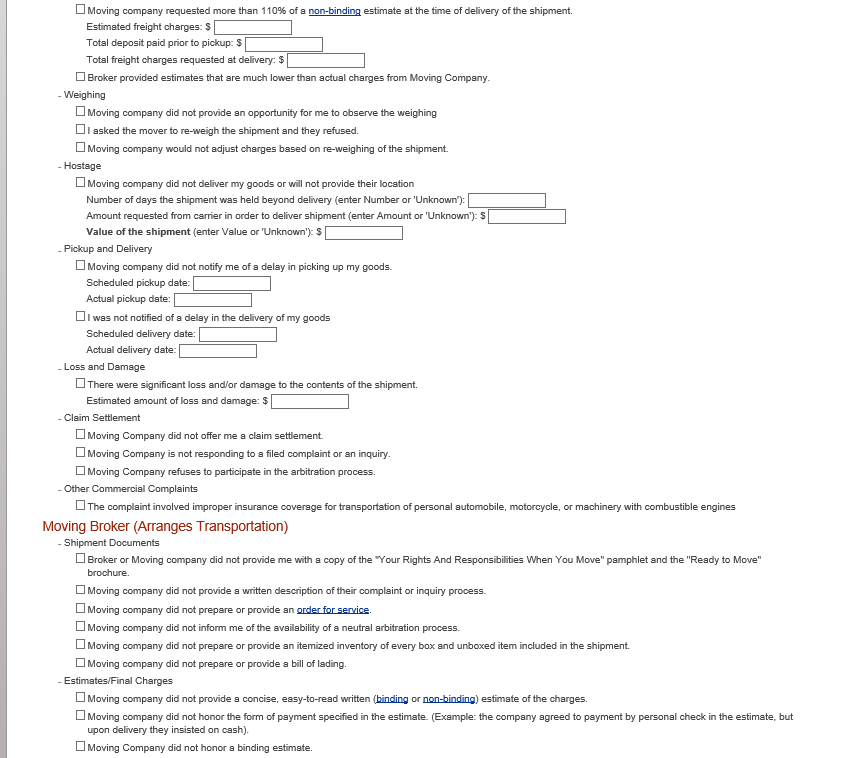 Consumer Moving Complaint Incident Information  					        Continued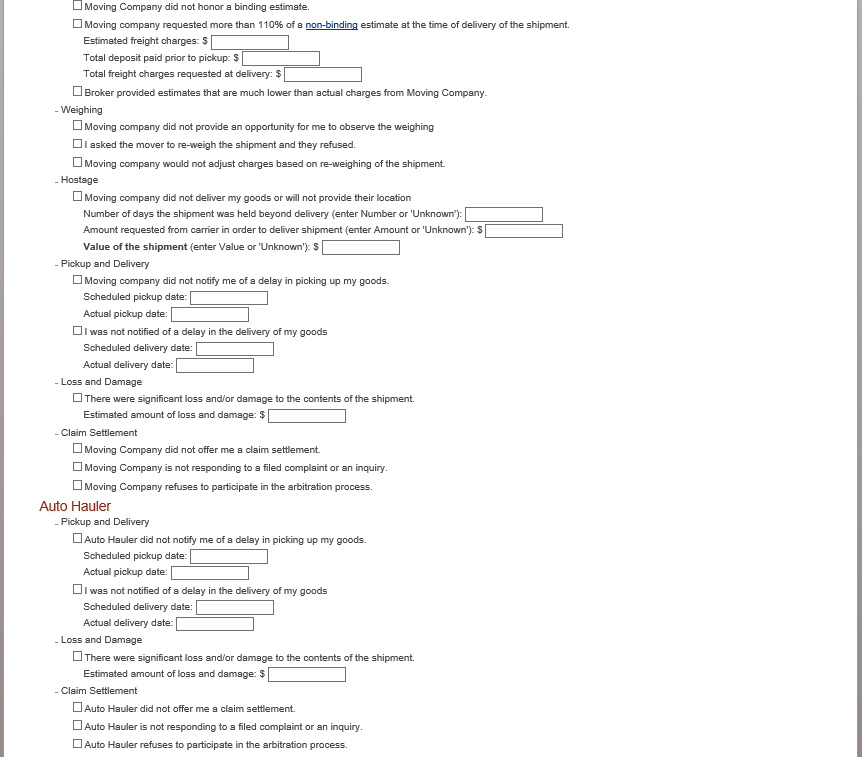 Consumer Moving Complaint Incident Information  						Continued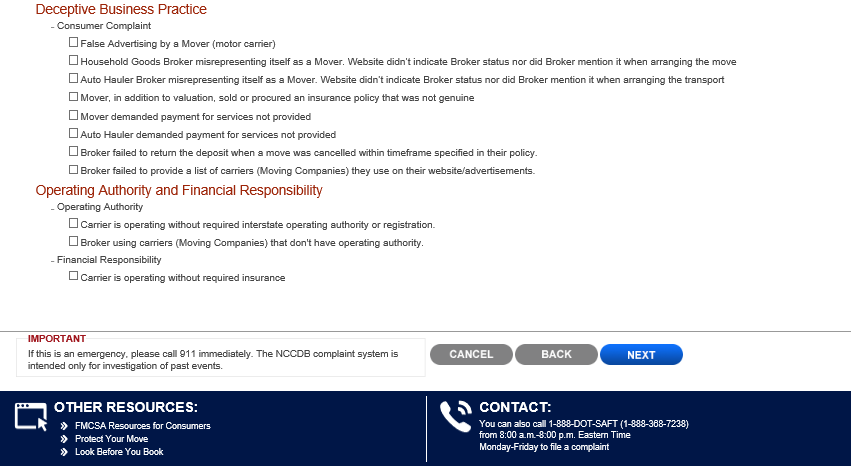 Consumer Moving Complaint Contact Information 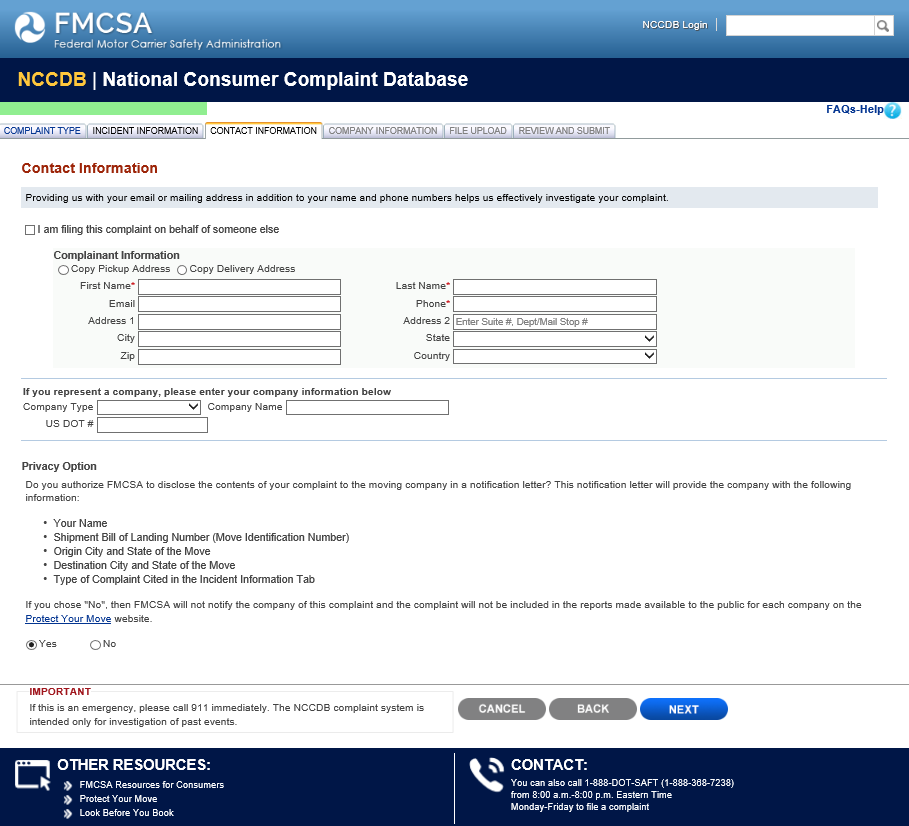 Consumer Moving Complaint Company Information 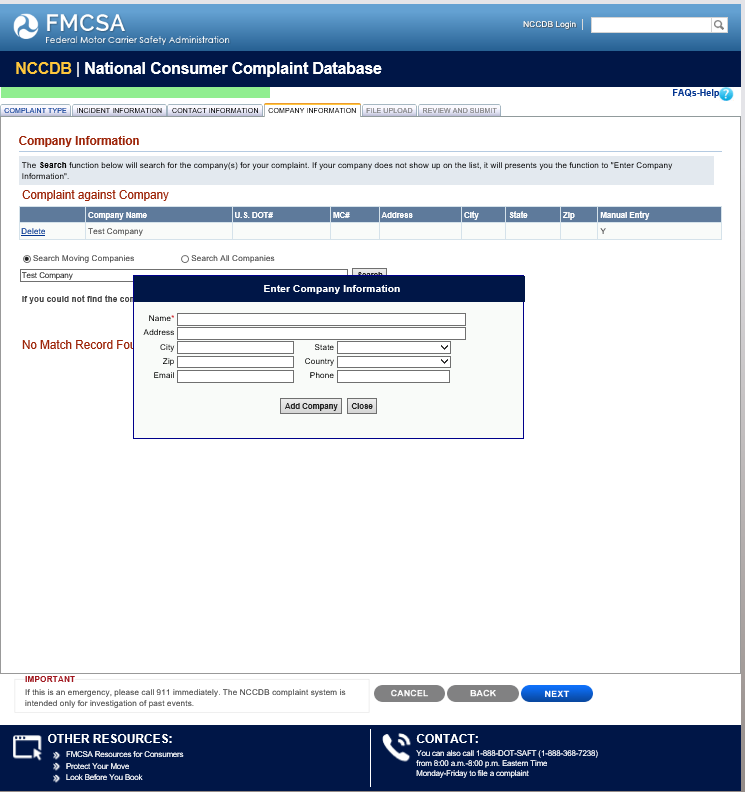 Consumer Moving Complaint File Upload  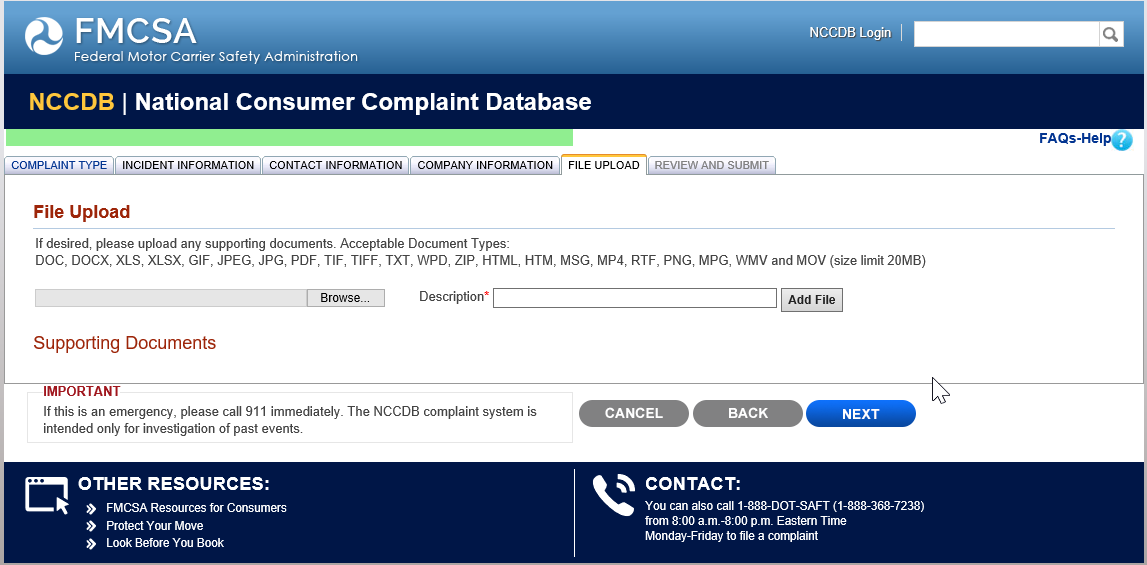 Consumer Moving Complaints Review and Submit 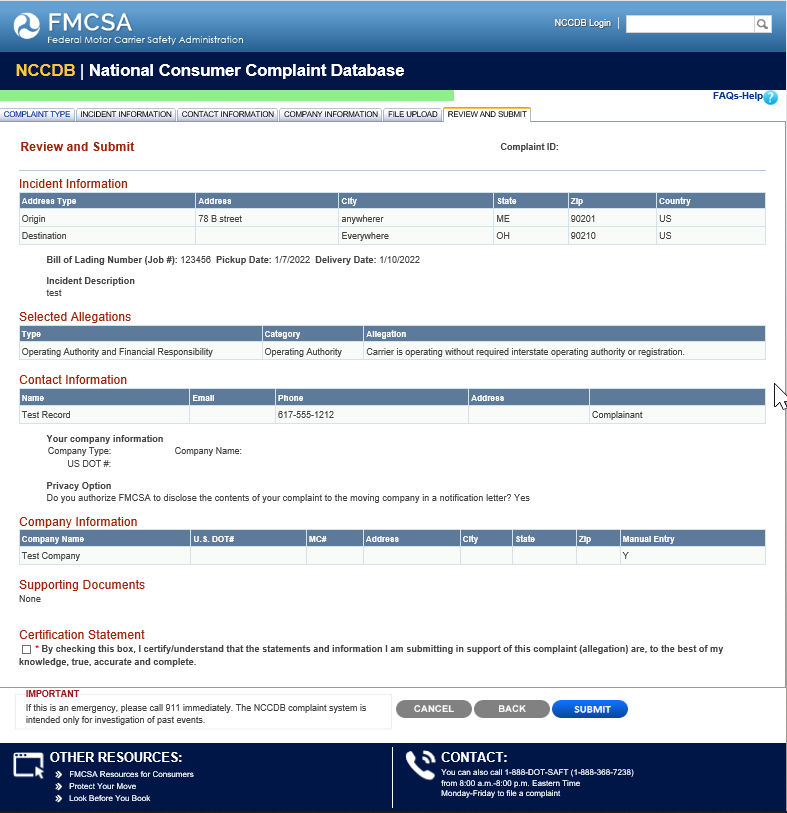 Consumer Truck Complaint Type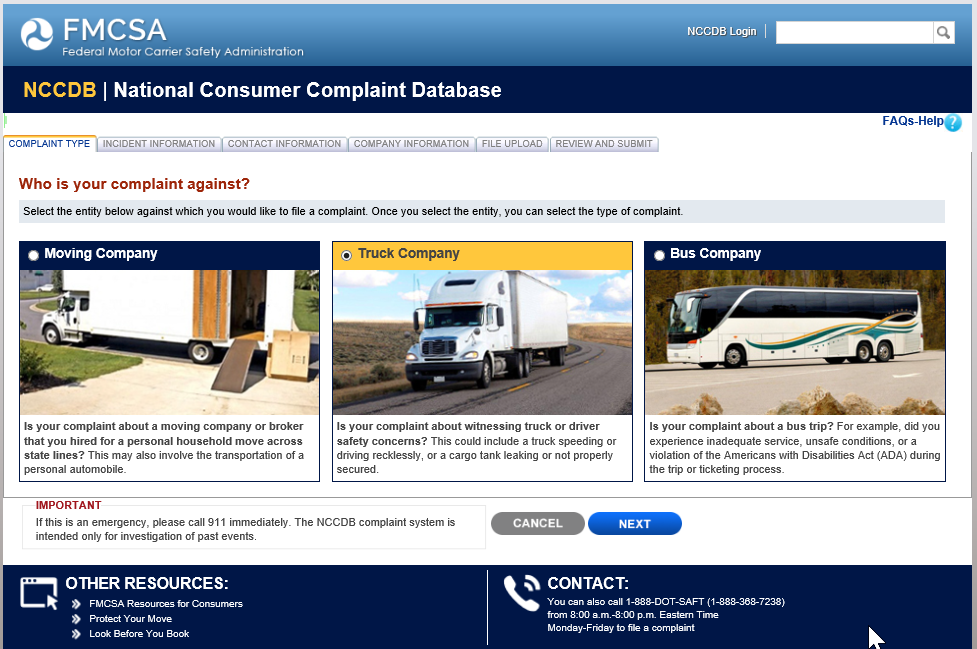 Consumer Truck Complaint Incident Information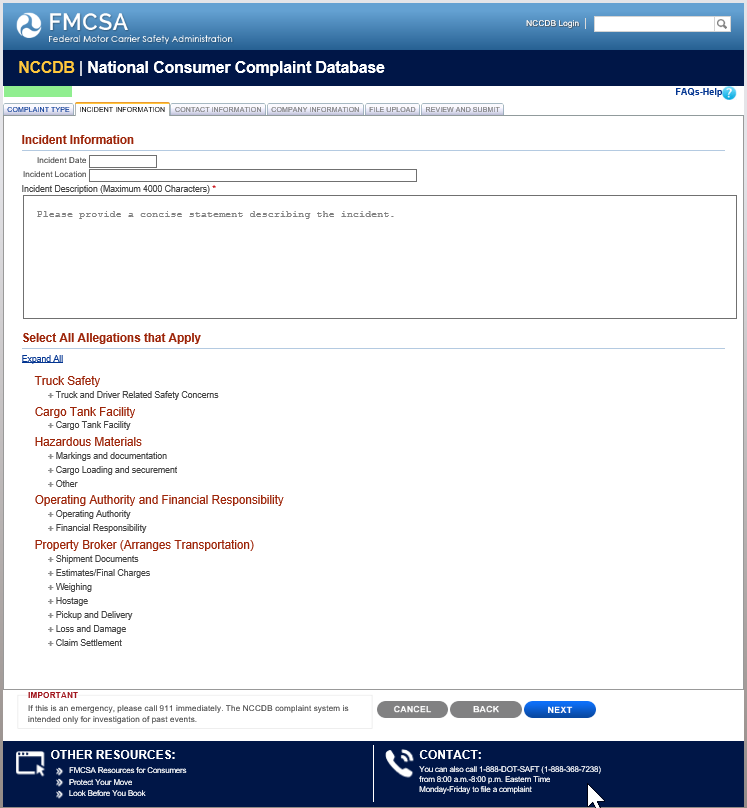 Consumer Truck Complaint Incident Information                                           			Continued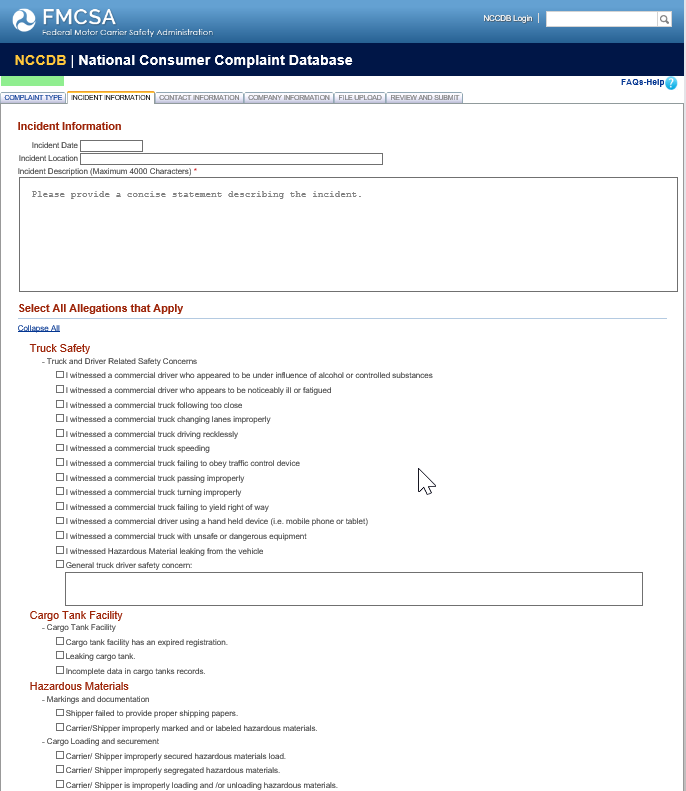 Consumer Truck Complaint Incident Information                                           			Continued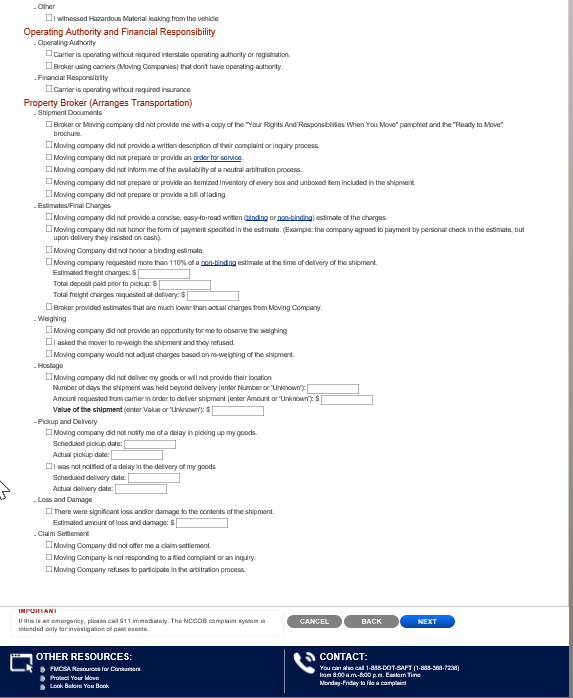 Consumer Truck Complaint Contact Information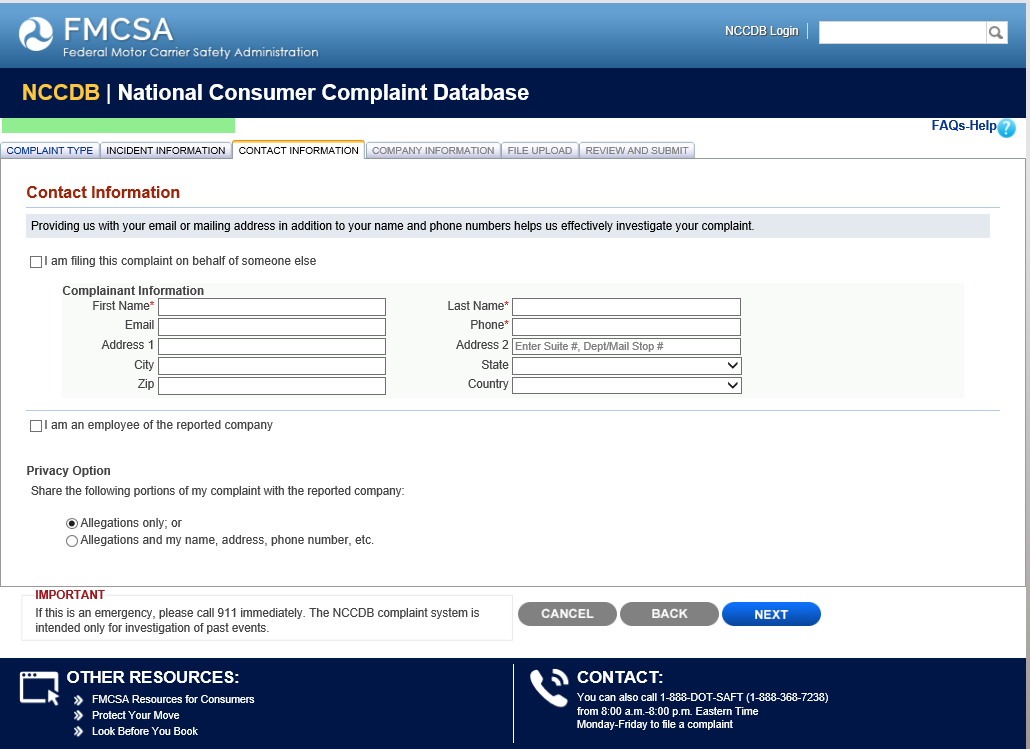 Consumer Truck Complaint Company Information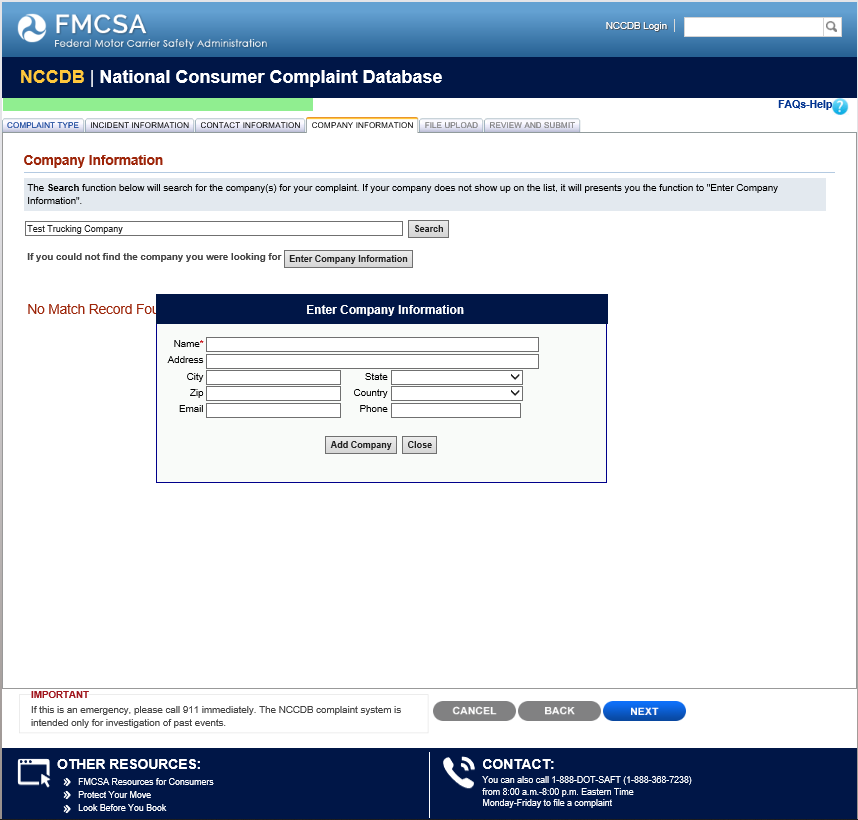 Consumer Truck Complaint File Upload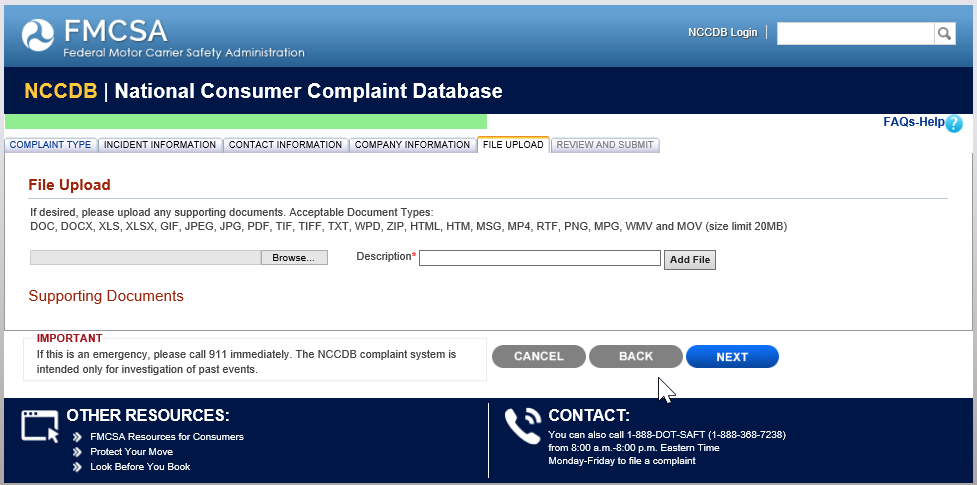 Consumer Truck Complaint Review and Submit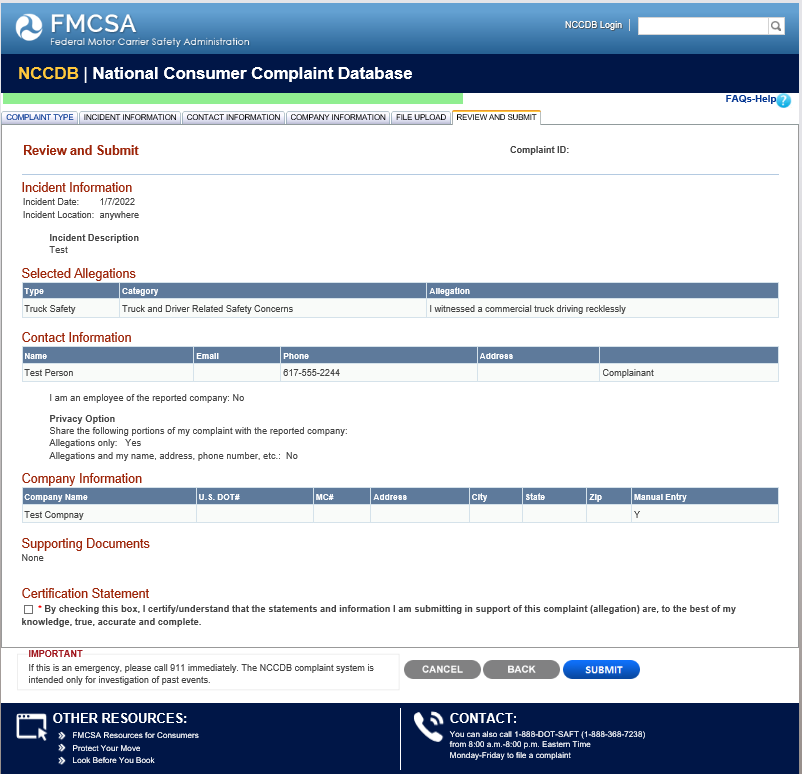 Consumer Bus Complaint Type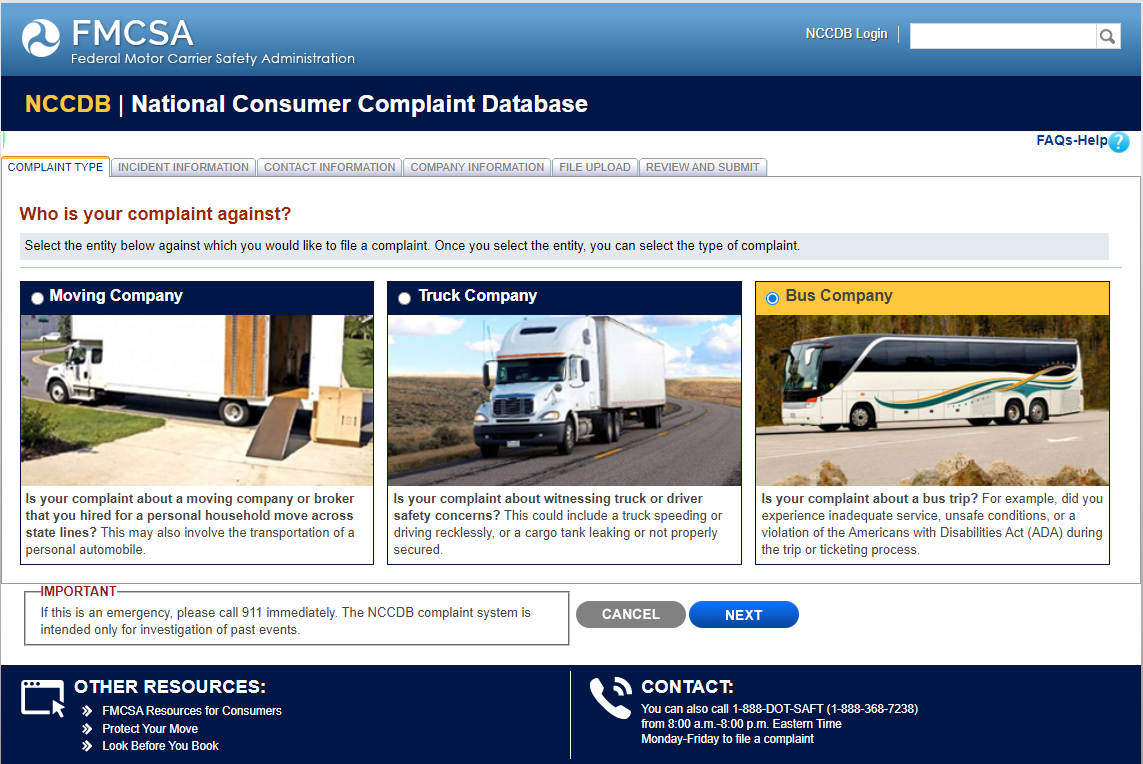 Consumer Bus Complaint Incident Information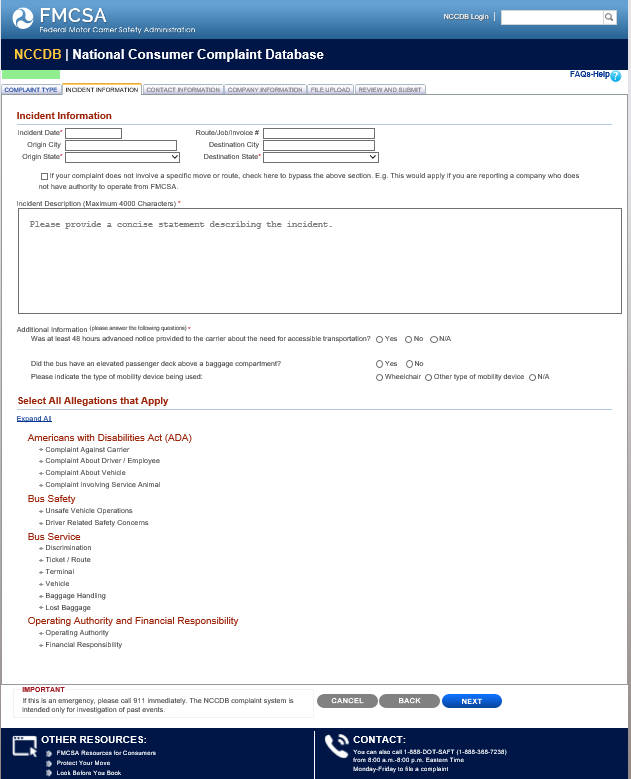 Consumer Bus Complaint Incident Information                                           			Continued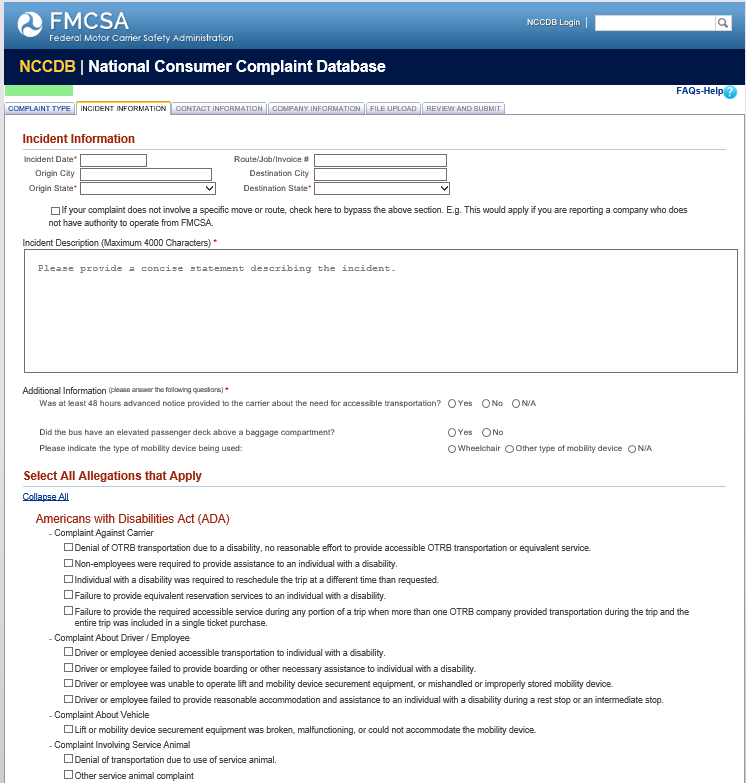 Consumer Bus Complaint Incident Information                                           			Continued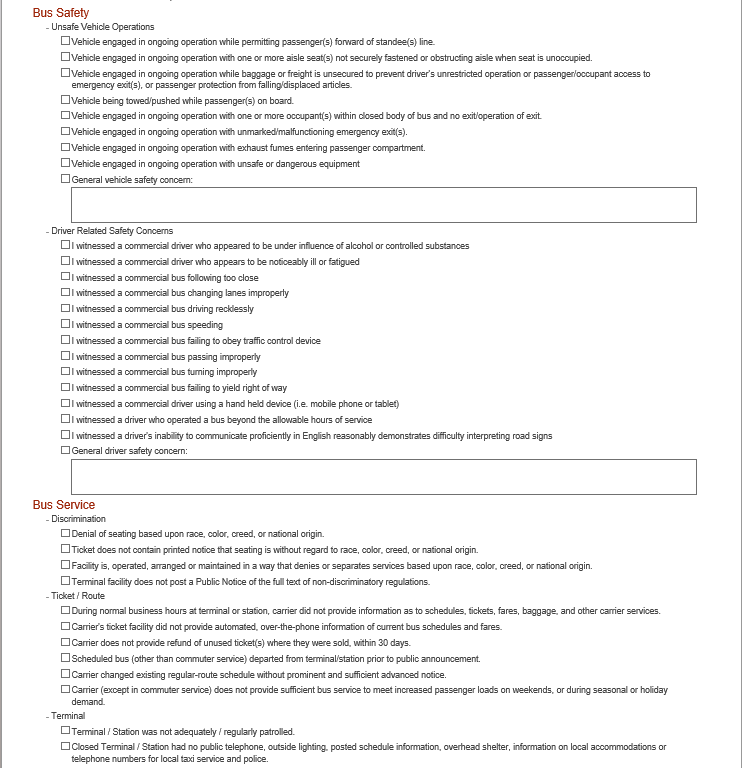 Consumer Bus Complaint Incident Information                                           			Continued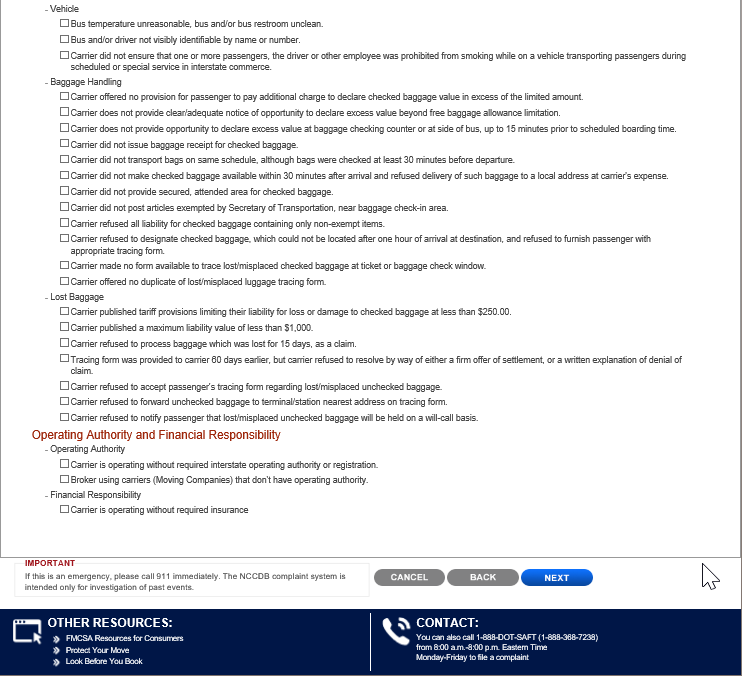 Consumer Bus Complaint Contact Information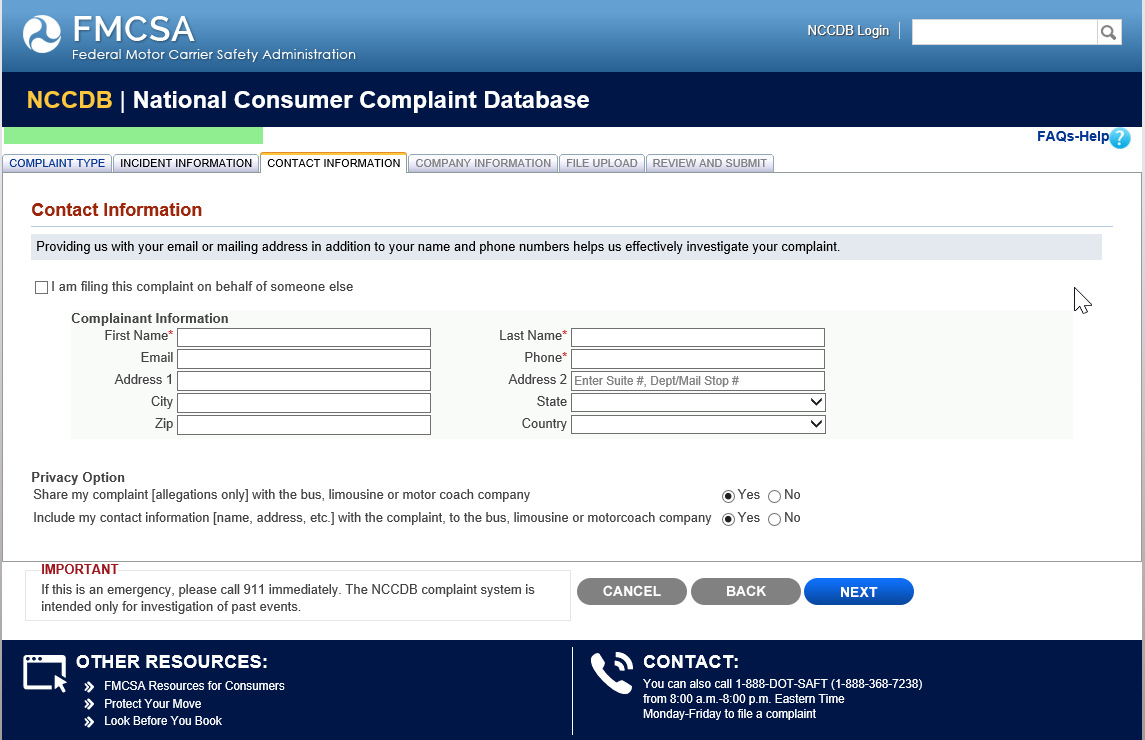 Consumer Bus Complaint Company Information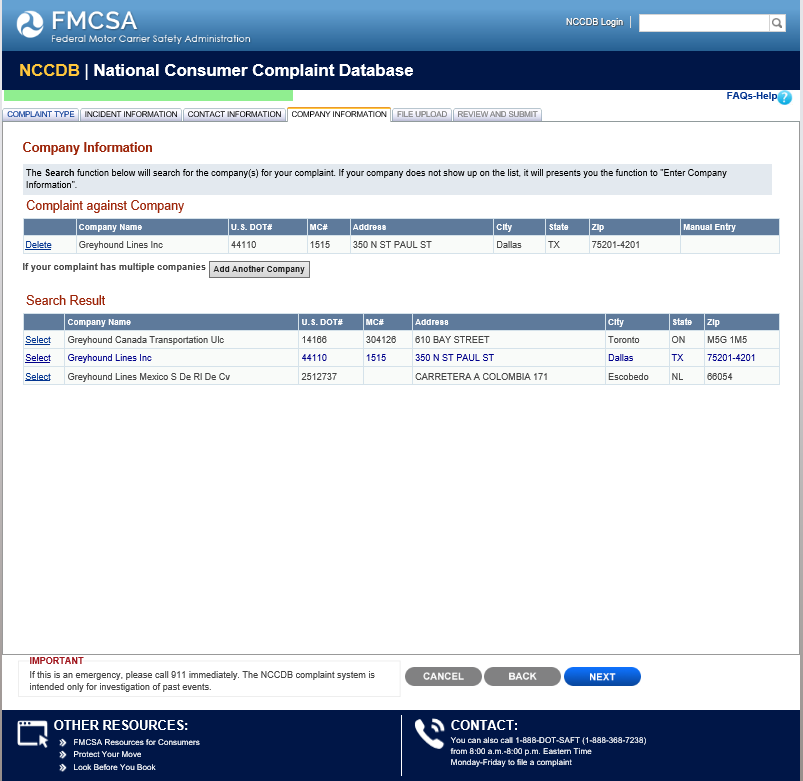 Consumer Bus Complaint File Upload 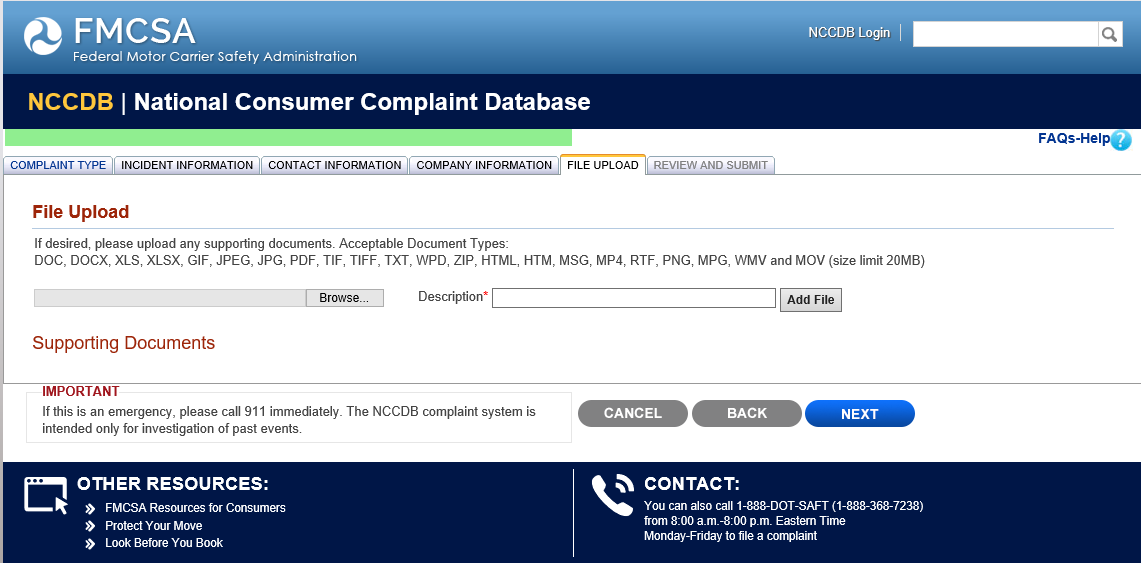 Consumer Bus Complaint Review and Submit 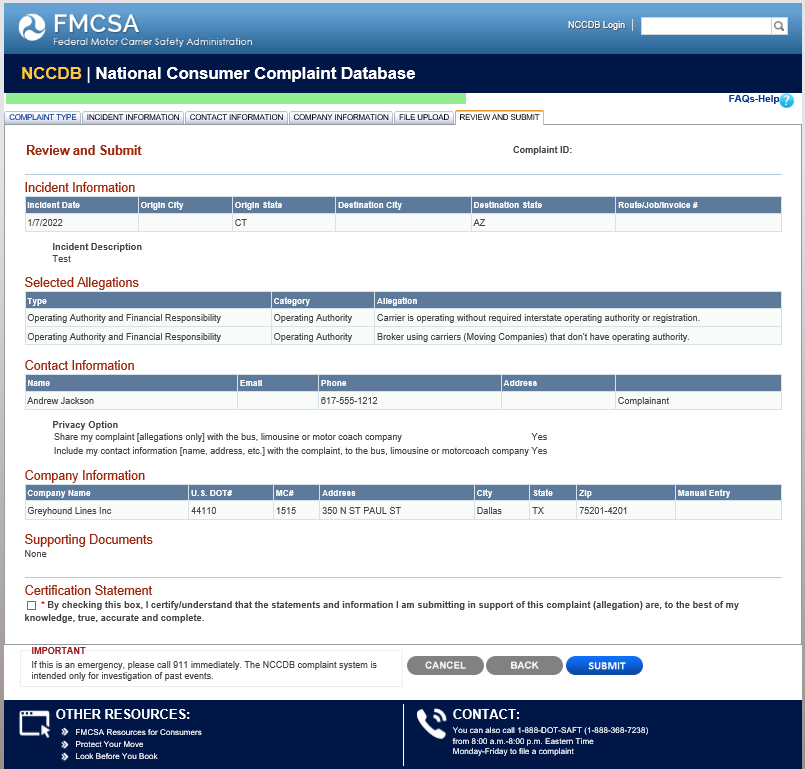 